Publicado en  el 22/09/2015 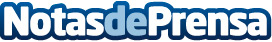 España y Andorra fortalecen la cooperación bilateral en materia de cambio climático Datos de contacto:Nota de prensa publicada en: https://www.notasdeprensa.es/espana-y-andorra-fortalecen-la-cooperacion_1 Categorias: Industria Alimentaria http://www.notasdeprensa.es